BELFAST & DISTRICT TENNIS LEAGUESJUVENILE LEAGUE 2017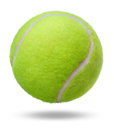 Boys U14	Division 4Holders – Bangor BDivisional Secretary: Susan Creber	077 1312 3835susan@bndtennis.net Weeks beginning…E-mail Result within 24 hours to 	susan@bndtennis.net Team Secretaries:Ballycastle BLeona McKiernan077 3634 1758Banbridge ACyril McClune028 3888 1709Coleraine BSoraya Baxter075 4005 0749DonaghadeeTrevor Octave077 1141 7916Downshire BRoss McCarey078 4110 2494HawardenSteven Watters077 5224 92143 April1 MayDonaghadee v ColeraineDonaghadee v BallycastleHawarden v BanbridgeColeraine v HawardenBallycastle v DownshireBanbridge v Downshire10 April8 MayBanbridge v Donaghadee Ballycastle v BanbridgeColeraine v BallycastleHawarden v DonaghadeeDownshire v HawardenDownshire v Coleraine24 AprilFixtures to be completed byBanbridge v ColeraineSunday 28 MayBallycastle v HawardenPlay-off on Saturday 3 JuneDonaghadee v Downshire@ 1.30pm